Dot Cards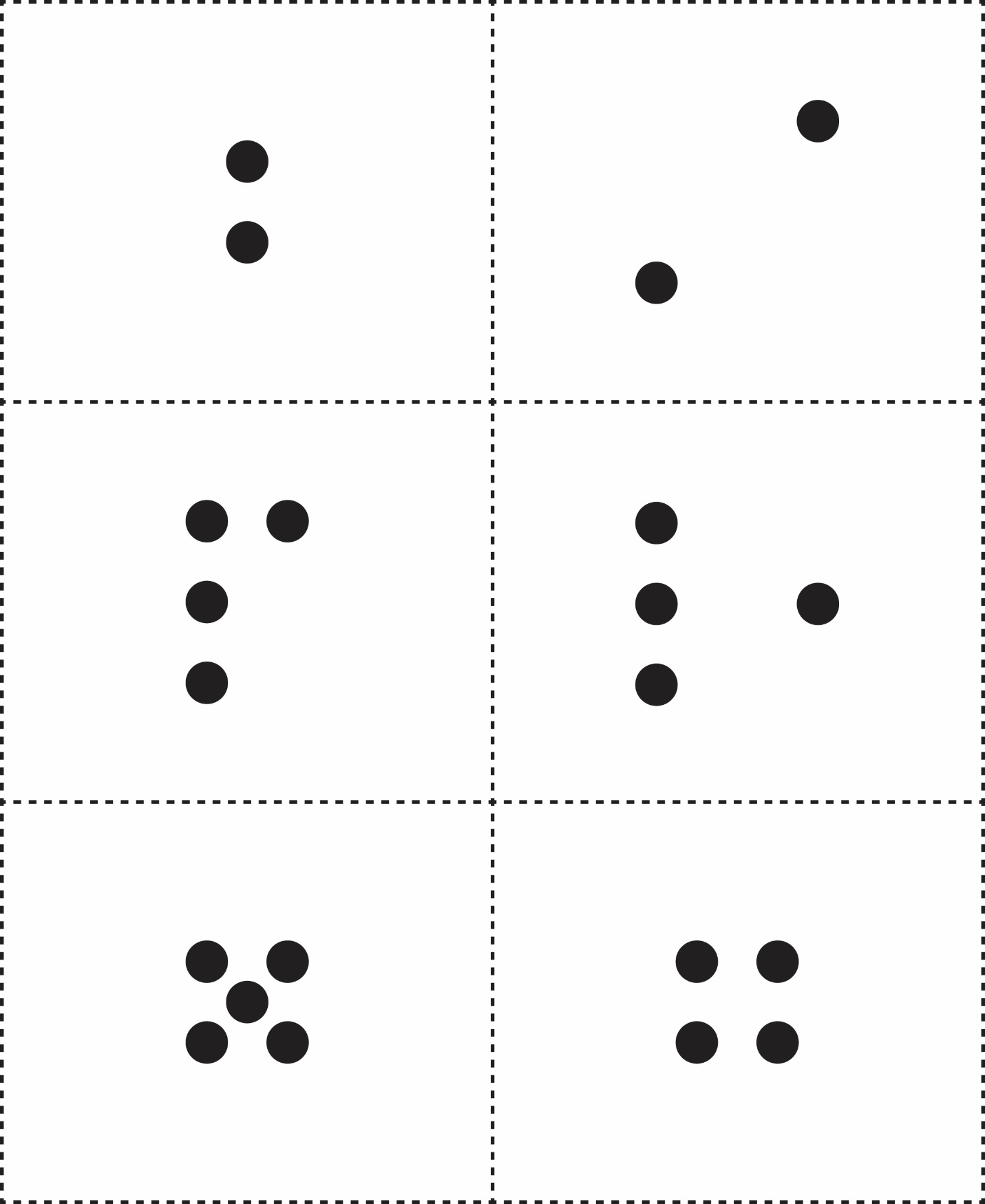 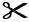 Dot Cards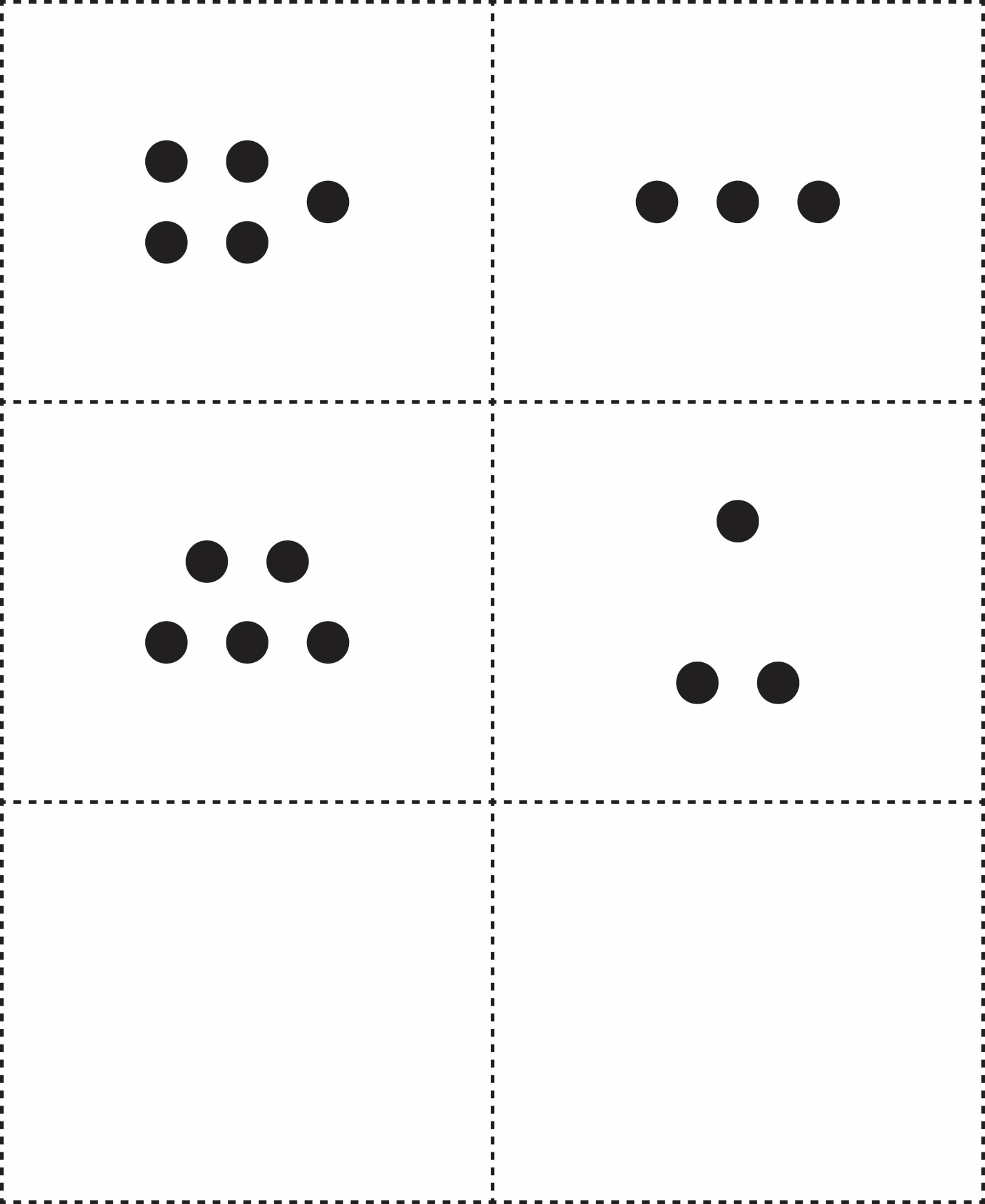 Dot Cards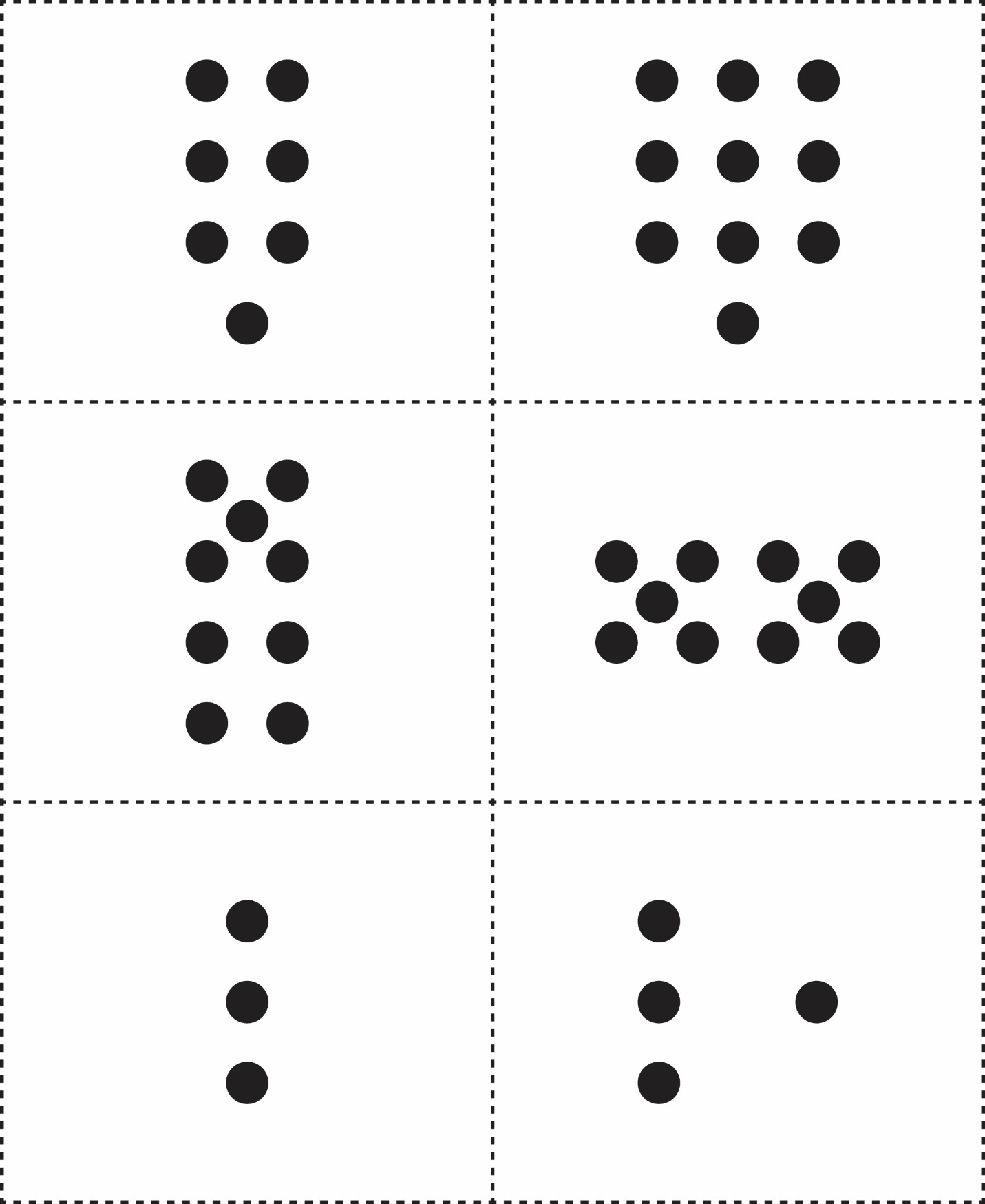 Dot Cards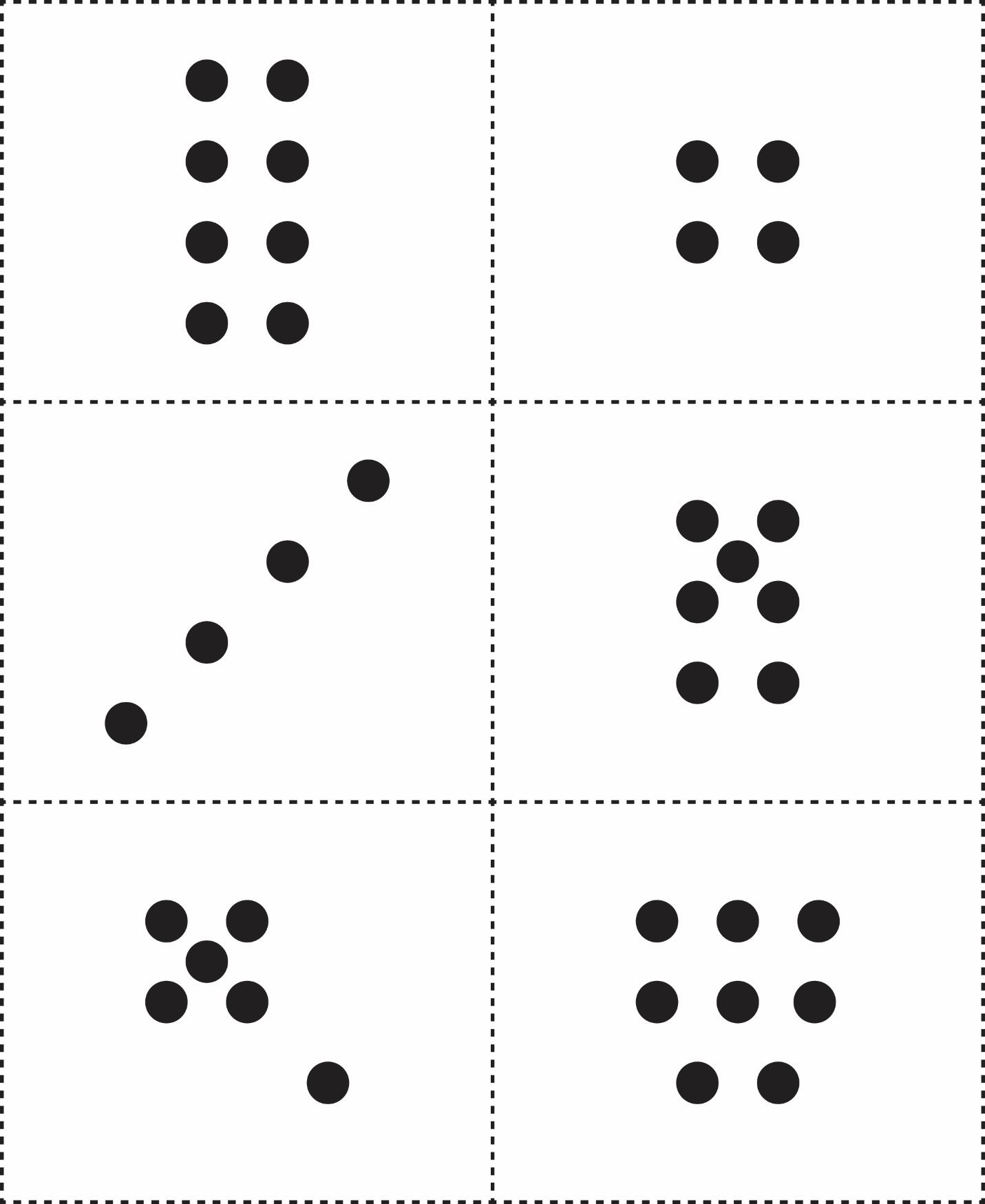 Dot Cards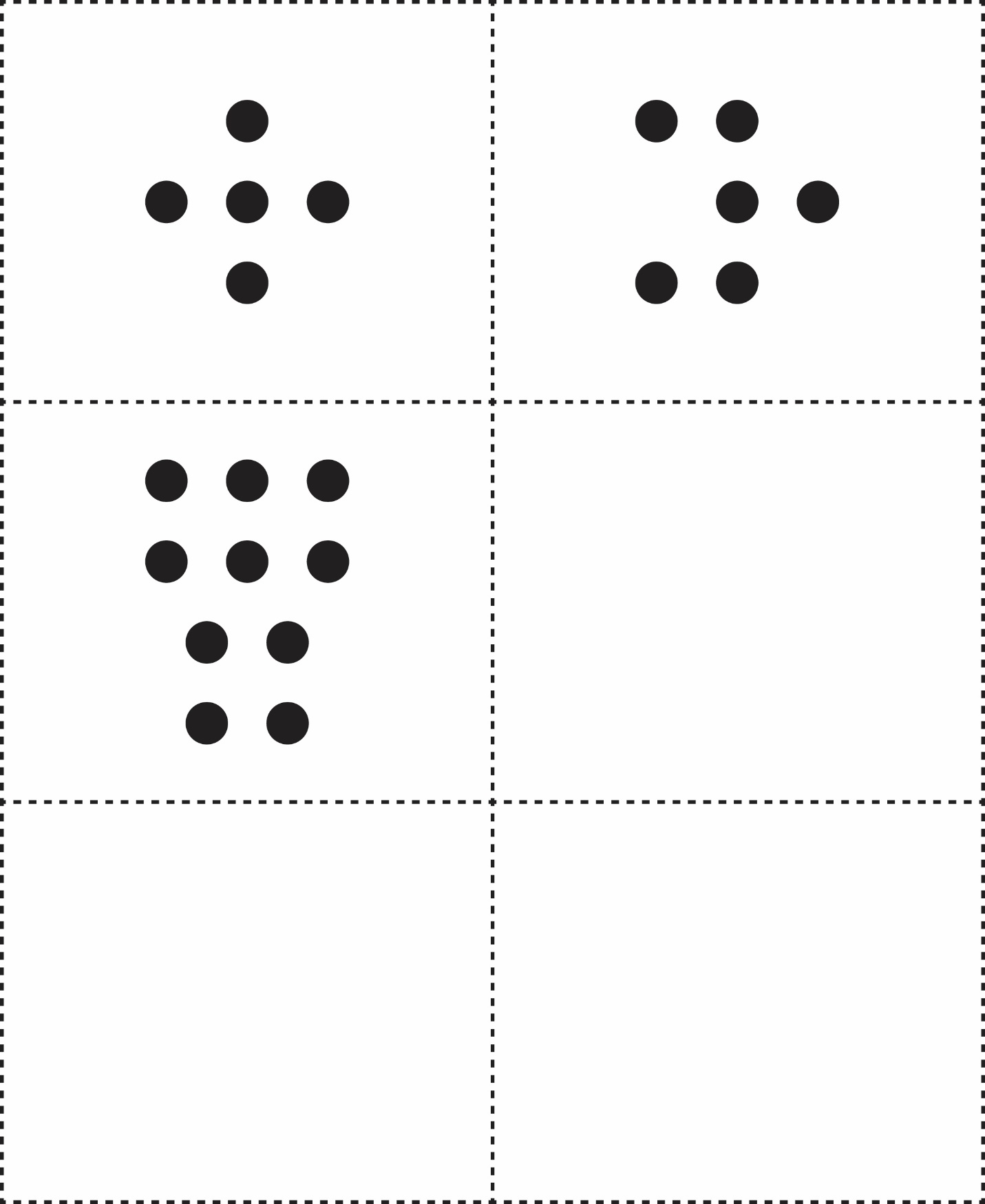 